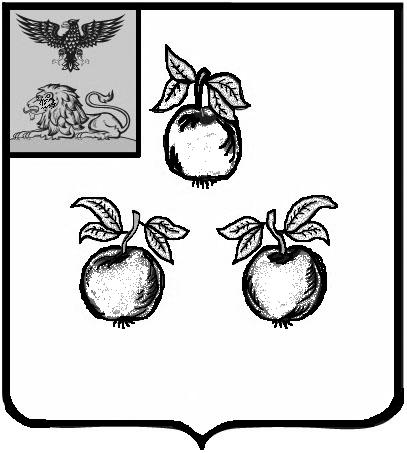                                                                                       Председателю                                                                               Муниципального совета                                                                                                                Корочанского района                                                                                      Субботину И.М.                                        Уважаемый Иван Михайлович!          Прошу     внести     на     рассмотрение   Муниципального совета     Корочанского района проект решения «О внесении изменений в решение Муниципального совета Корочанского района от 23 декабря 2021 года № Р/448-39-3 «О бюджете муниципального района «Корочанский район» (районном бюджете) на 2022 год и плановый период 2023 и 2024 годов».          При рассмотрении проекта решения на заседании Муниципального совета Корочанского района своим представителем назначаю Мерзликину Ларису Сергеевну – первого заместителя главы администрации района - председателя комитета финансов и бюджетной политики администрации Корочанского района.Приложение:         1. Текст проекта решения на __________________листах в одном экземпляре.         2. Пояснительная   записка к   данному   проекту решения на двух листах в одном экземпляре.           3. Копия проекта решения на USB-флеш-накопителе. Глава администрации Корочанского района	                                                                            Н.В. Нестеров                                                                             Вносится главой администрации                                                              Корочанского района                                                               Проект                                                                    РЕШЕНИЕО внесении   изменений в  решение Муниципального совета Корочанского района  от  23 декабря 2021 года № Р/448-39-3    «О бюджете муниципального района «Корочанский район» (районном бюджете)  на 2022 год и плановый период 2023 и 2024 годов»	В соответствии со статьей 62 Положения «О бюджетном устройстве и бюджетном процессе в Корочанском районе», утвержденного решением Муниципального совета   Корочанского района от 15 октября 2014 г. № Р/97-14-2 и статьей 14 Устава муниципального района «Корочанский район» Белгородской   области, Муниципальный совет Корочанского района р е ш и л :Внести в решение Муниципального совета Корочанского района от          23 декабря 2021 года № Р/448-39-3 «О бюджете муниципального района «Корочанский район» (районном бюджете) на 2022 год и плановый период 2023 и 2024 годов» следующие изменения:Пункт 1, 2 статьи 1 «Основные характеристики районного бюджета на 2022 год и плановый период 2023 и 2024 годов» решения изложить в следующей редакции:. Утвердить основные характеристики бюджета муниципального района «Корочанский район» (районного бюджета) на 2022 год: 	прогнозируемый общий объем доходов бюджета в сумме 2 720 401,4 тыс. рублей;     общий объем расходов в сумме 2 835 801,4 тыс. рублей;     верхний предел муниципального долга на 1 января 2023 года равен нулю, в том числе по муниципальным гарантиям равен нулю;     прогнозируемый дефицит районного бюджета на 2022 год равен                             115 400 тыс. рублей.	Статью 3 «Прогнозируемое поступление доходов в бюджет муниципального района «Корочанский район» (районный бюджет) на 2022 год и плановый период 2023 и 2024 годов» решения изложить в следующей редакции:Утвердить прогнозируемое поступление доходов в бюджет муниципального района «Корочанский район» (районный бюджет), в том числе объем межбюджетных трансфертов, получаемых от других бюджетов бюджетной системы Российской Федерации, на 2022 год и плановый период 2023 и 2024 годов согласно приложению 3 к настоящему решению.Пункты 2, 3, 4 статьи 5 «Бюджетные ассигнования бюджета муниципального района «Корочанский район» (районного бюджета) на 2022 год и плановый период 2023 и 2024 годов» решения изложить в следующей редакции:		  2.  Утвердить   ведомственную структуру расходов районного бюджета 	на 2022 год и плановый период 2023 и 2024 годов согласно приложению 4 к настоящему решению. 3. Утвердить распределение бюджетных ассигнований по разделам и подразделам, целевым статьям (муниципальным программам Корочанского района и непрограммным направлениям деятельности), и группам видов расходов классификации расходов бюджета на 2022 год и плановый период 2023 и                   2024 годов согласно приложению 5 к настоящему решению.4. Утвердить распределение бюджетных ассигнований по целевым статьям (муниципальным программам Корочанского района и непрограммным направлениям деятельности), группам видов расходов, разделам, подразделам классификации расходов бюджета на 2022 год и плановый период 2023 и 2024 годов согласно приложению 6 к настоящему решению.Абзац первый, третий, пятый пункта 3 статьи 8 «Межбюджетные трансферты» решения изложить в следующей редакции:3. Утвердить распределение межбюджетных трансфертов, предоставляемых бюджетам поселений на 2022 год в сумме 176 431,4 тыс. рублей, на 2023 год в сумме 98 438,3 тыс. рублей, на 2024 год в сумме 93 858,1 тыс. рублей согласно приложению 9 к настоящему решению, из них:- субсидии бюджетам поселений на 2022 год в сумме 23 338,9 тыс. рублей;- иные межбюджетные трансферты на 2022 год в сумме 25 199 тыс. рублей, на 2023 год 11 550 тыс. рублей, на 2024 год 11 550 тыс. рублей.  	2. Разместить настоящее решение на официальном web-сайте органов местного самоуправления муниципального района «Корочанский район» Белгородской   области   http://www.korocha.ru.	   3.  Контроль за исполнением настоящего решения возложить на постоянную комиссию Муниципального совета Корочанского района по вопросам бюджета, финансов, налоговой политики и муниципальной собственности.             Приложение 3                         к  проекту решения Муниципального                            совета Корочанского района        от __________ 2022 года № _________Прогнозируемое поступление доходов в бюджет муниципального района «Корочанский район» (районный бюджет) на 2022 году и плановый период   2023 и 2024 годов                                                                                                    (тыс. рублей)Приложение 4               к проекту решения Муниципального                  совета Корочанского районаот _____________ 2022 года № _______Ведомственная структура расходов районного бюджета на 2022 год и плановый период 2023 и 2024 годов (тыс. рублей)                                                                                                                                   Приложение 5                           к проекту решению Муниципального                                   совета Корочанского района        от __________ 2022 года _________Распределение бюджетных ассигнований районного бюджета на 2022 год и плановый период 2023 и 2024 годов по разделам, подразделам, целевым статьям (муниципальным программам Корочанского района и непрограммным направлениям деятельности), группам видов расходов классификации расходов бюджета(тыс. рублей)       Приложение 6               к проекту решения Муниципального                        совета Корочанского района        от __________ 2022 года № ________Распределение бюджетных ассигнований районного бюджета на 2022 год и плановый период 2023 и 2024 годов по целевым статьям (муниципальным программам Корочанского района и непрограммным направлениям деятельности), группам видов расходов, разделам, подразделам классификации расходов бюджета (тыс. рублей)                                                  Приложение 9                          к проекту решению Муниципального                                  совета Корочанского района                от _________ 2022 года № _______                                                         Таблица 7Распределение иных межбюджетных трансфертов, передаваемых бюджетам городского и сельских поселений Корочанского района на 2022 год                                                                                                               (тыс. рублей)                   ПроектРЕШЕНИЯ«О внесении изменений в решение Муниципального совета Корочанского района от 23 декабря 2021 года № Р/448-39-3 «О бюджете муниципального района «Корочанский район» (районном бюджете) на 2022 год и плановый период 2023 и 2024 годов»                                                           Подготовлен: Первый заместитель главы администрации района –        председатель комитета финансов             и бюджетной политики                                                          Л.С. Мерзликина                                                             Согласован:Начальник юридического отдела            администрации района          		                                     Н.А. Овчинникова 